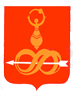 АДМИНИСТРАЦИЯ МУНИЦИПАЛЬНОГО ОБРАЗОВАНИЯ«МУНИЦИПАЛЬНЫЙ ОКРУГ ДЕБЁССКИЙ РАЙОН УДМУРТСКОЙ РЕСПУБЛИКИ»«УДМУРТ ЭЛЬКУНЫСЬ ДЭБЕС ЁРОС МУНИЦИПАЛ ОКРУГ»МУНИЦИПАЛ КЫЛДЫТЭТЛЭН АДМИНИСТРАЦИЕЗПОСТАНОВЛЕНИЕот «___»__________ 2021 года						№ ____с. ДебёсыО внесении изменений в постановление Администрации муниципального образования «Дебесский район» от 20 марта 2019 года  № 67 «Об утверждении административного регламента предоставления муниципальной услуги «Выдача разрешения на использование земель или земельных участков, находящихся в государственной или муниципальной собственности, без предоставления земельных участков и установления сервитута»В  соответствии Федеральным законом от 27 июля 2010 года № 210-ФЗ «Об организации предоставления государственных и муниципальных услуг», постановлением Администрации муниципального образования «Дебесский район» от 12 ноября 2018 года № 292 «О порядке разработки и утверждения административных регламентов предоставления муниципальных услуг в муниципальном образовании «Дебесский район», руководствуясь Уставом  муниципального образования «Муниципальный округ Дебёсский район Удмуртской Республики», Администрация ПОСТАНОВЛЯЕТ:1. Раздел 2.5. административного регламента предоставления муниципальной услуги «Выдача разрешения на использование земель или земельных участков, находящихся в государственной или муниципальной собственности, без предоставления земельных участков и установления сервитута», утвержденного постановлением Администрации муниципального образования «Дебесский район» от 20 марта  2019 года  № 67 «Об утверждении административного регламента предоставления муниципальной услуги «Выдача   разрешения   на использование   земель    или  земельных  участков, находящихся в государственной или муниципальной собственности, без предоставления земельных участков и установления сервитута» изложить в новой редакции:«2.5. Правовые основания для предоставления муниципальной услуги: Предоставление муниципальной услуги осуществляется в соответствии с:- Конституцией Российской Федерации;- Конституцией Удмуртской Республики;- Гражданским кодексом Российской Федерации;- Земельным кодексом Российской Федерации;- Градостроительным кодексом Российской Федерации;- Федеральным законом от 25.10.2001 года № 137-ФЗ «О введении в действие Земельного кодекса Российской Федерации»; - Водным кодексом Российской Федерации;- Лесным кодексом Российской Федерации;- Федеральным законом от 13.07.2015 года № 218-ФЗ «О государственной регистрации недвижимости»;- Федеральным законом от 24 июля 2007 года № 221-ФЗ «О государственном кадастре недвижимости»;- Федеральным законом от 06.10.2003 года № 131-ФЗ «Об общих принципах организации местного самоуправления в Российской Федерации»;- Федеральным законом от 02.05.2006 года № 59-ФЗ «О порядке рассмотрения обращений граждан Российской Федерации»; - Федеральным законом от 27.07.2010 года № 210-ФЗ «Об организации предоставления государственных и муниципальных услуг»; - Федеральным Законом от 27.07.2006 года № 152-ФЗ «О персональных данных»;- Законом Российской Федерации «О недрах» от 21.02.1992 года № 2395-1;- Постановлением Правительства Российской Федерации от 27.11.2014 года № 1244 «Об утверждении правил выдачи разрешения на использование земель или земельного участка, находящихся в государственной или муниципальной собственности»;- Постановлением Правительства Российской Федерации от 03.12.2014 года  № 1300 «Об утверждении перечня видов объектов, размещение которых может осуществляться на землях или земельных участках, находящихся в государственной или муниципальной собственности, без предоставления земельных участков и установления сервитутов»;- Постановлением Правительства Удмуртской Республики от 24.08.2015 года № 417 «О порядке и условиях размещения объектов, размещение которых может осуществляться на землях или земельных участках, находящихся в государственной или муниципальной собственности, без предоставления земельных участков и установления сервитутов».- нормативными актами органов государственной власти Удмуртской Республики в области земельных отношений;- Уставом муниципального образования «Муниципальный округ Дебёсский район Удмуртской Республики»;- нормативными актами органов местного самоуправления муниципального образования «Муниципальный округ Дебёсский район Удмуртской Республики».».2. Настоящее постановление разместить на официальном сайте муниципального образования «Муниципальный округ Дебёсский район Удмуртской Республики».Глава муниципального образования                                               А.С. ИвановПодготовил:Начальник отдела по управлению муниципальнымимуществом и земельным отношениям                                          В.В. Серебренникова                                                                           «_____»____________2021 годаРазослать: ОУИСогласовано:Заместитель Главы Администрации по строительству и ЖКХ                                                                                              Д.С. Бойков                                                                                                «____» ________________2021 годаНачальник сектора правовой и кадровой работы                                  Н.В. Воронцова                                                                                         «___» _______________2021 год